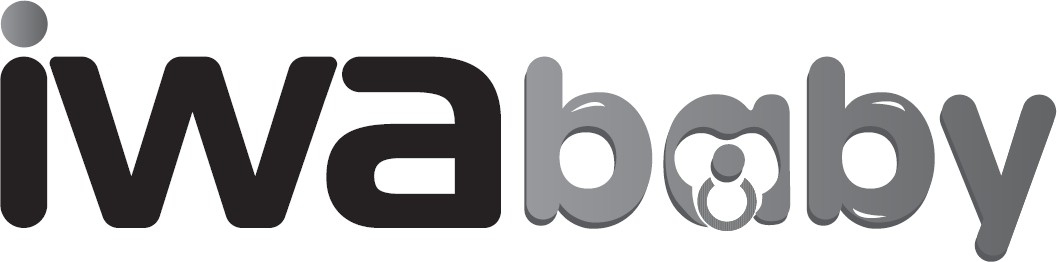 ÉCOUTE-BÉBÉجهاز مراقبة األطفال الصوتي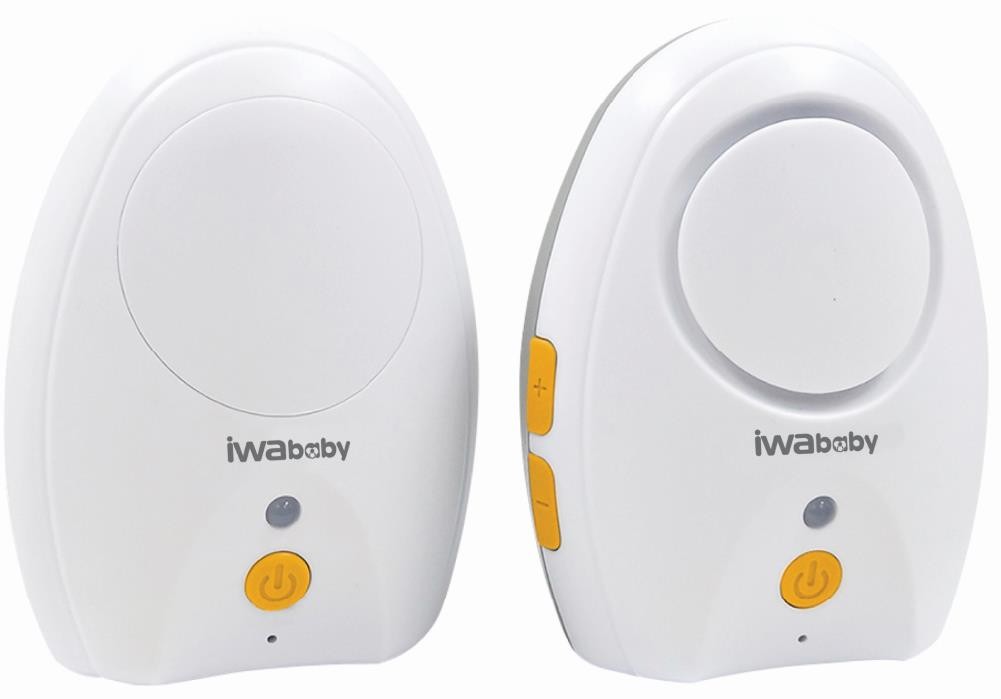 BM09Pour usage domestique, interdit pour usage médical.لالستخدام المنزلي، ممنوع لالستخدام الطبيManuel d’utilisationالدليل اإلرشادي لتعليمات التشغيلSOMMAIRE 	INSTRUCTIONS DE SÉCURITÉ	Lire impérativement ce mode d’emploi et le conserver afin de pouvoir le consulter ultérieurement. Dans le cas où vous cédez cet appareil à un tiers n’oubliez pas de fournir ce mode d’emploi avec l’appareil.Cet appareil est destiné exclusivement pour un usage domestique.Cet appareil n’est pas un appareil médical.Toute utilisation autre que celle prévue pour cet appareil, ou pour une autre application que celle prévu, par exemple une utilisation commerciale, est interdite. Une utilisation non conforme au mode d’emploi dégagerait la marque de toute responsabilité et entraînerait la perte de la garantie.Après avoir déballé votre appareil, assurez-vous d’abord qu’il n’a pas  été abimé. L’appareil ne doit pas être utilisé s’il a chuté, s’il présente des dommages apparents, s’il fuit ou présente des anomalies de fonctionnement. En cas de doute, n’utilisez pas votre appareil, et consultez le centre de service agréé ou un technicien qualifié pour le faire examiner ou réparer, ou effectuer un réglage électrique ou mécanique.Enlevez bien tous les éléments de l’emballage, et ne laissez pas les éléments tels que les sacs plastiques, du polystyrène ou des élastiques à portée des enfants. Ces éléments pourraient être dangereux pour eux.N’utilisez jamais d’accessoires ou de pièces d’un autre fabricant. L’utilisation de ce type d’accessoires ou de pièces entraîne l’annulation de la garantie. L’appareil doit être utilisé uniquement avec la base et les accessoires fournies.L’appareil doit être utilisé et reposé sur une surface plane et stable. Ou accroché à un support mural. Ne posez pas votre appareil et son câble USB sur ou à proximité d’une source de chaleur et similaire telle que plaque chauffante, four, appareil de chauffage, etc.L’appareil n’est pas destiné à être utilisé avec un minuteur externe ouun système de contrôle séparé.Avertissement : risques de blessures en cas de mauvaise utilisation del’appareil !Le nettoyage et l’entretien par l’usager ne doivent pas être réalisés pardes enfants.Conserver l'appareil et son câble hors de portée des enfants.Les enfants ne doivent pas jouer avec l’appareil.Cet appareil peut être utilisé par des enfants âgés d’au moins 8 ans et par des personnes dont les capacités physiques, sensorielles ou mentales sont réduites ou dont l’expérience ou les connaissances ne sont pas suffisantes, à condition qu’elles bénéficient d'une surveillance ou qu’elles aient reçu des instructions quant à l'utilisation de l'appareil en toute sécurité et en comprennent bien les dangers potentiels.L’appareil ne doit pas être immergé. Ne jamais plonger son câble USB dans l’eau ou tout autre liquide. Ne jamais faire couler d’eau sur les boutons de commandes de l’appareil.Cet appareil peut être utilisé avec des piles alcalines LR03 (AAA) 1.5V jetables (non fournies) ou avec des piles rechargeables LR03 (AAA) 1.2VNi-MH 800 mAh (non fournies).Pour insérer ou retirer les piles de l’appareil, munissez-vous d’un tournevis en crois et dévissez la vis du couvercle du compartiment à piles situé à l’arrière de l’appareil. Insérez les piles en respectant les polarités (+/-), replacez le couvercle et revissez la vis du couvercle sur l’arrière de l’appareil.Les piles non rechargeables dites jetables ne doivent pas être rechargées.Les piles rechargeables doivent être retirées de l’appareil avant d’être rechargées à l’aide d’un chargeur spécifique (non fourni).Ne mélangez pas des piles neuves et des piles usagées, ou des piles rechargeables et des piles jetables.Les piles doivent être insérées selon la polarité correcte (+/-).Les piles usées doivent être retirées de l’appareil et éliminées de façon s re.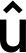 Les bornes d’alimentation ne doivent pas être court-circuitées.Lorsque vous n’utilisez pas l’appareil pendant une période prolongée, retirez toutes les piles des compartiments de l’émetteur et du récepteur pour éviter tout dommage lié à une fuite de batterie.Lors de l’utilisation avec des piles rechargeables, l’appareil doit être alimenté uniquement sous la très basse tension de sécurité indiquée sur la plaque signalétique de l’appareil(5 V 0.55A).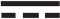 La fiche du câble USB doit être enlevée de l’appareil avant de nettoyer l'appareil ou d'entreprendre les opérations d'entretien.La fiche du câble USB doit être enlevée de l’appareil lorsqu'on retire la batterie.La batterie doit être éliminée de façon s re.Si le câble USB est endommagé, il doit être remplacé par le fabricant, son service après-vente ou des personnes compétentes de qualification similaire afin d’éviter tout danger.Ce produit peut casser en cas de chute.Ne vous éloignez jamais de votre enfant hors de la maison, même un court instant.En ce qui concerne les instructions d’utilisation de l’appareil, référez- vous au paragraphe ci-après de la notice « Utiliser l’appareil ».En ce qui concerne les informations détaillées sur la manière de nettoyer les surfaces en contact avec les aliments, référez-vous au paragraphe ci-après de la notice « Nettoyage et entretien ».Débranchez l’appareil :o après chaque utilisation,o en cas de dysfonctionnement,o avant de nettoyer l’appareil.Il est conseillé d’examiner régulièrement le câble USB pour déceler tout signe de détérioration éventuelle.Ne branchez pas le produit et n’appuyez pas sur les boutons du panneaude commande si vos mains sont mouillées.Ne pas utiliser cet appareil à proximité d’un robinet, d’un évier, d’unebaignoire, d’une douche ou d’une piscine.N’utilisez pas l’appareil :o si le câble USB est endommagé(e),o en cas de mauvais fonctionnement,o si l’appareil a été endommagé de quelque façon que ce soit,o si l’appareil ou son câble USB est tombé dans l’eau,o si vous l’avez laissé tomber.Présentez l’appareil à un centre de service après-vente où il sera inspecté et réparé. Aucune réparation ne peut être effectuée par l’utilisateur. 	PROTECTION DE L’ENVIRONNEMENT	La directive européenne sur les Déchets des Equipements Electriques et Electroniques (DEEE), exige que les appareils ménagers usages ne soient pas jetés dans le flux normal des déchets municipaux. Les appareils usagés doivent être collectés séparément afin d'optimiser le taux de récupération et le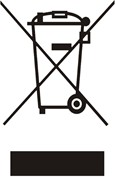 recyclage des matériaux qui les composent, et réduire l'impact sur la santé humaine et l'environnement.Lorsqu’il ne fonctionnera plus, ne jetez pas l’appareil avec les ordures ménagères mais déposez-le dans un centre de collecte agréé afin qu’il puisse être recyclé. Vous contribuerez ainsi à la protection de l’environnement.Veillez à enlever la batterie du corps de l’appareil lors de la mise au rebut de l’appareil. La batterie ne doit pas être jetée à la poubelle, mais déposée dans un centre de collecte agréé afin qu’elle puisse être recyclée. 	CONFORMITE NORMATIVE	L’appareil répond aux principales exigences des Directives Européennes: 2014/35/UE (Basse Tension), 2014/53/UE (Equipement Radio), 2014/30/UE (Compatibilité Electromagnétique), 2011/65/UE (Limitation d'utilisation de certaines substances dans les équipements électroniques).L’appareil est conforme aux exigences essentielles citées  ci-dessous  sous réserve que l’installation, la maintenance et l’utilisation du produit soient réalisées conformément à la réglementation, aux normes en vigueur du Maroc et aux instructions d’utilisation du produit :Arrêté du Ministre de l’Industrie, du Commerce, de l’Investissement, et de l’Economie numérique n° 2573-14 du 29 Ramadan 1436 (16 juillet 2015) relatif au matériel électrique destiné à être employé dans  certaines limites de tension.Arrêté du Ministre de l’Industrie, du Commerce, de l’Investissement, et de l’Economie numérique n° 2574-14 du 29 Ramadan 1436 (16 juillet 2015) relatif à la compatibilité électromagnétique des équipements.Cette notice est aussi présente sur le site : www.iwaco.ma 	DESCRIPTION DE L’APPAREIL	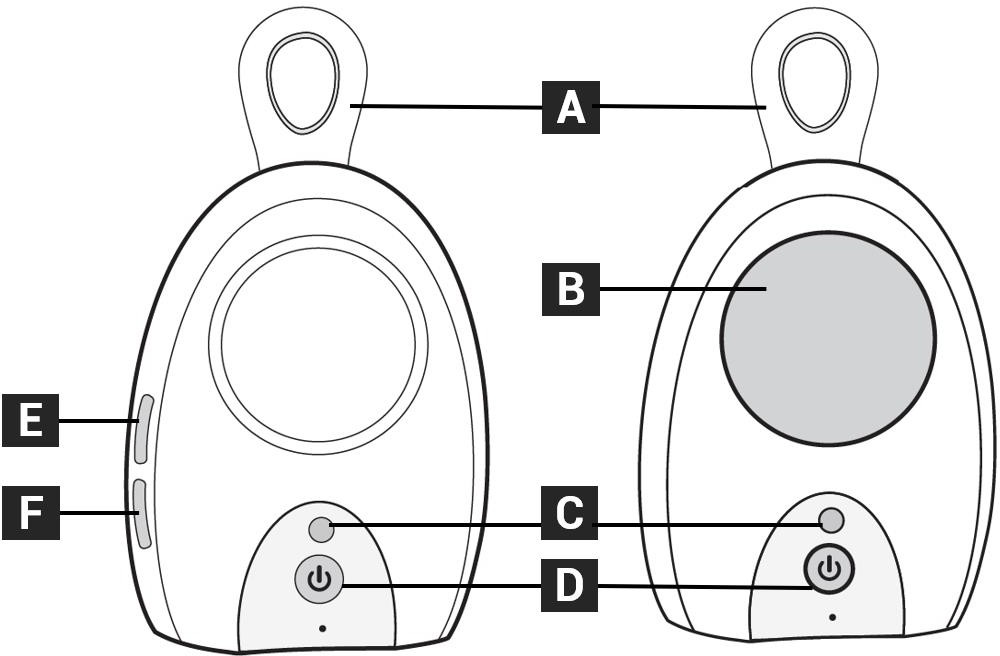 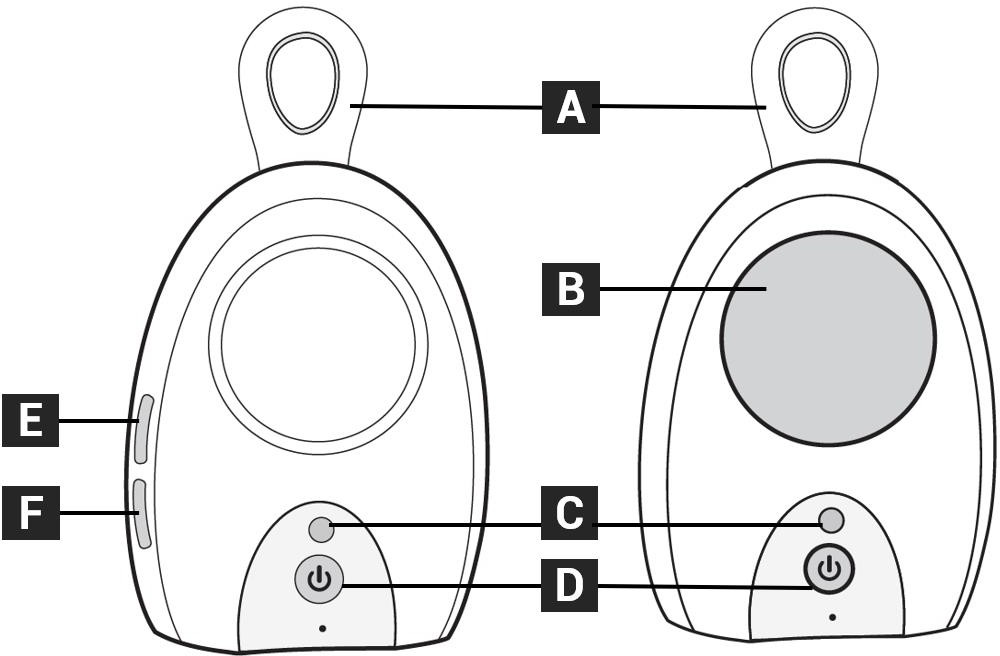 Crochet de fixation ceinture ou murale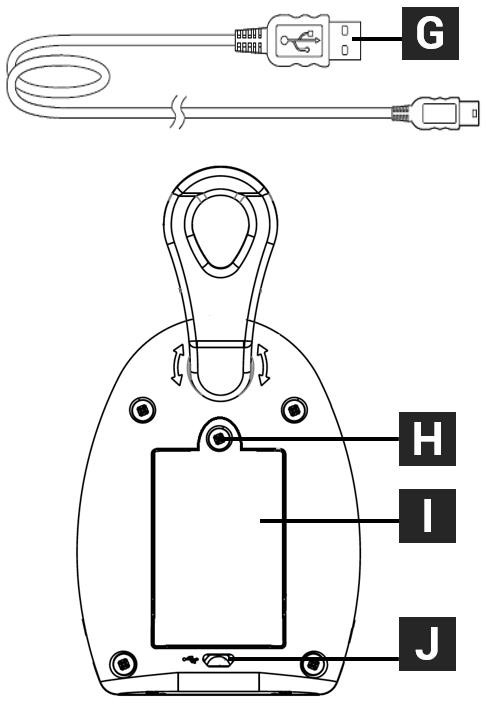 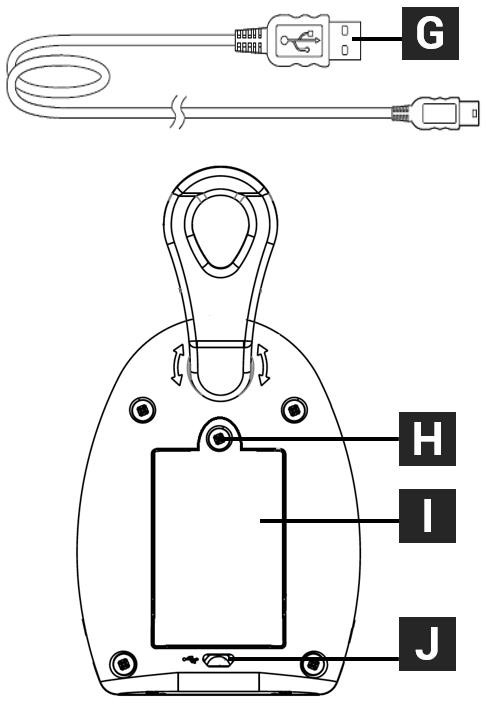 Veilleuse nuitIndicateur lumineuxBouton Marche/ArrêtBouton volume +Bouton volume –Câble de chargement USB x 2 piècesVis du couvercle du compartiment à pilesCouvercle du compartiment à pilesPort d’entrée de chargementmicro-USB 	AVANT LA PREMIERE UTILISATION	Retirez tous les emballages et vérifiez que l’appareil est en bon état.Essuyez la surface du corps de l’appareil avec un chiffon propre. Ne jamais immerger le corps de l’appareil et son câble de chargement USB dans l’eau ou tout autre liquide.Alimenter l’appareilCet appareil peut être utilisé avec des piles alcalines LR03 (AAA) 1.5V jetables (non fournies) ou avec des piles rechargeables LR03 (AAA) 1.2V Ni-MH 800 mAh (non fournies).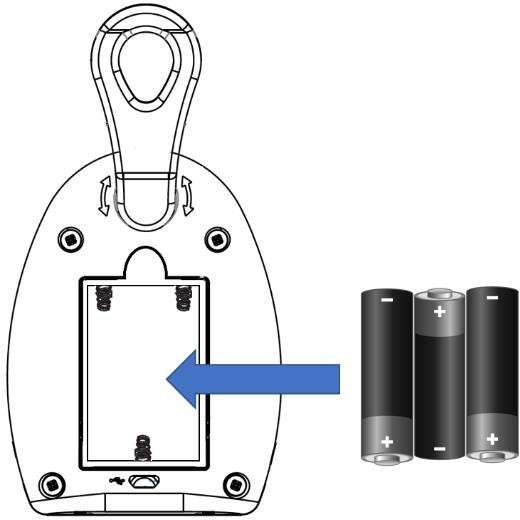 Pour insérer ou retirer les piles de l’appareil, munissez- vous d’un tournevis en crois et dévissez la vis du couvercle du compartiment piles situé à l’arrière de l’appareil. Insérez les piles en respectant les polarités (+/-) et revissez la vis du couvercle sur l’arrière de l’appareil.Utilisation avec des piles rechargeablesIMPORTANT : Veillez à ce que les piles rechargeables soient complètement chargées avant de les insérer dans les compartiments piles des deux unités (récepteur et émetteur).Insérez la fiche du câble USB dans le port d’entrée de charge du corps de l’appareil.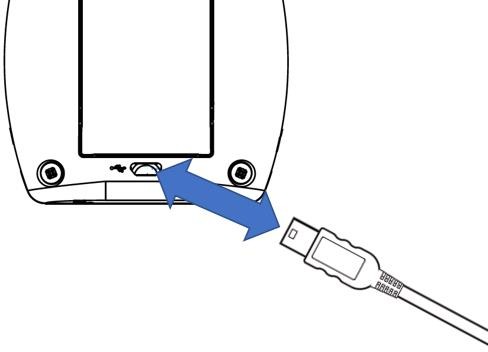 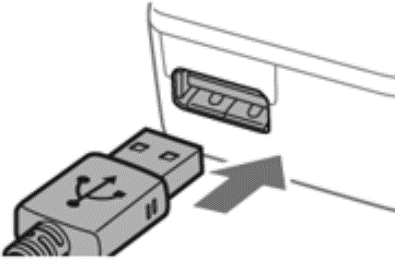 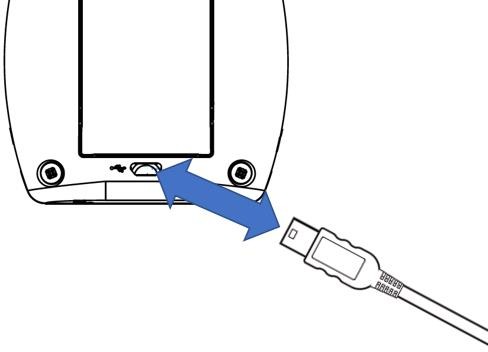 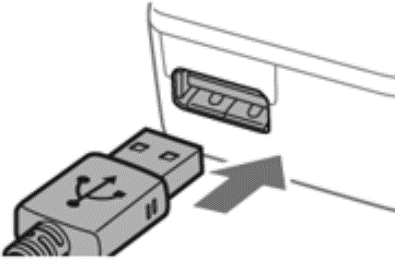 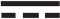 Insérez l’autre extrémité du câble USB dans un port de charge USB (adaptateur, ordinateur, batterie externe, etc.). La tension assignée est de 5 V 0.55 A.L’indicateur lumineux s’illumine rouge pour indiquer que l’appareil est en cours de chargement.L’indicateur lumineux clignote rouge pour indique que le niveau de batterie est faible.Installation de l’unité bébé (l’émetteur)Placez l’unité bébé sur une surface plane, stable et sèche à une distance comprise entre 1 mètres et 3 mètres de bébé. Vous pouvez aussi accrocher l’accrocher à une fixation murale.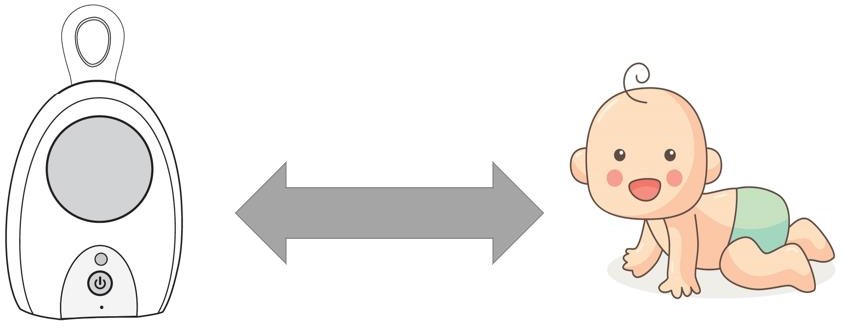 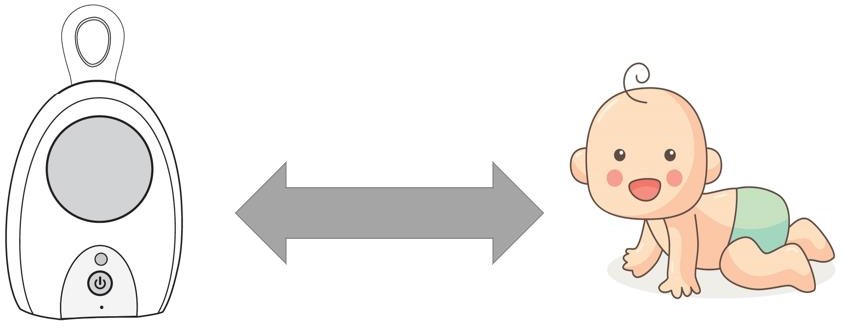  	UTILISER L’APPAREIL	Fonctionnement des unitésREMARQUE : seul l’unité parent (récepteur) a les boutons de réglage du volume.Seul l’unité bébé (émetteur) a la fonction veilleuse luminaire).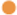 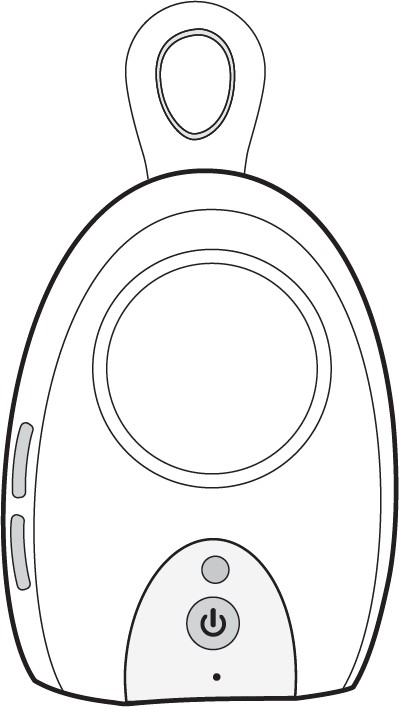 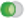 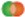 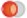 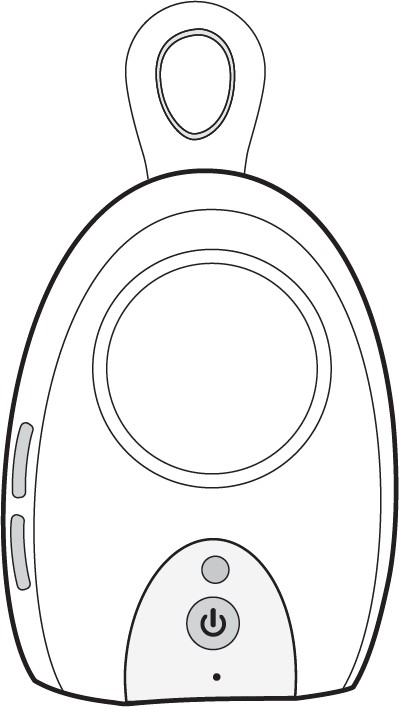 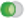 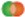 Appairer les deux unitésLes deux unités sont appairés par défaut. Vous n’avez pas besoin d’effectuer l’appairage des deux unités. Dans le cas où les deux unités ne communiquent pas, veuillez procéder comme suit :éteignez les deux unités en appuyant sur les boutons Marche/Arrêt ;puis appuyez simultanément pendant 10 secondes sur les boutons Marche/Arrêt des deux unités. 	NETTOYAGE ET ENTRETIEN	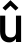 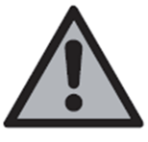 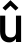 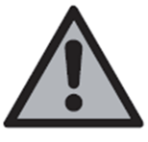 Essuyez la surface du corps de l’appareil avec un chiffon propre. Ne jamais immerger lecorps de l’appareil et son câble de chargement USB dans l’eau ou tout autre liquide. 	ANOMALIES DE FONCTIONNEMENT	AnomaliesL’appareil nefonctionne pas.Aucun son dans le récepteur.Alarme sonore activée en permanence.La communication est interrompue.CausesL’appareil est déchargé.Pas de piles dans les unités.Les piles sont déchargées.Les deux unités sont hors de portée.Volume réglé trop bas.Les deux unités sont hors de portée.Les piles sont déchargées.Les unités sont placées à côtéd’autres appareils électriques.SolutionsMettez l’appareil à charger.Insérez des piles neuves dans chaque unité.Changez les piles jetables usées pour des piles neuves. Ou rechargez les piles rechargeables avec le câble USB.Rapprochez les deux unités.Augmentez le volume.Rapprochez les deux unités.Changez les piles jetables usées pour des piles neuves. Ou rechargez les piles rechargeables avec le câble USB.Changez l’emplacement des unités. Si le problème persiste, refaites l’appairage des deux unités. 	INFORMATION TECHNIQUE	Modèle	BM09Tension assignée si fonctionnement avec piles rechargeablesBatterie PortéeVolume sonoreNombre de canaux Espacement entre canaux Bandes de fréquence émissionBandes de fréquence transmission5 V	0.55 A6 piles jetables alcalines 1.5V AAA LR03 (non fournies)Ou 6 piles rechargeables 1.2V AAA LR03 Ni-MH 800 mAh (non fournies)300 mètres Réglable  362MHz2405MHz-2478MHz2405MHz-2478MHz 	GARANTIE	La garantie du produit ne couvre pas toutes utilisations non-conformes au produit telle  que :une installation non-conforme aux dispositions légales et réglementaires (l’absence de raccordement à une prise de terre, le déplacement d’appareil entraînant une coupure du cordon d’alimentation ou du tuyau d’alimentation et d’évacuation des eaux ou encore consécutifs à des phénomènes externes tels que foudre, inondation, et plus généralement le non-respect par l’utilisateur final, l’installateur ou le revendeur des conditions de montage et de mise en service figurant dans les manuels d’utilisation des produits de la marque) ;un usage anormal en cas d’utilisation commerciale, professionnelle et industrielle ;un usage ne respectant pas les conditions prescrites dans la notice d’emploi ;un usage exposant le produit à des conditions extérieurs affectant le produit (pluies, humidité excessive, variation anormale de la tension électrique) ;la détérioration du produit due à des chocs, chutes, négligences, défauts d’entretien de l’utilisateur ;la transformation du produit et de ses spécifications techniques non autorisés ;un problème de transport du produit ;les craquelures sur les produits émaillés qui sont la conséquence de différences de dilatation tôle-émail ou fonte-émail et ne modifient pas l’adhérence de l’émail ;le bris des accessoires en verre, en matière plastique, les pièces en caoutchouc, les pièces esthétiques et d’usure ;une intervention effectuée directement par un usager ou une entreprise non agréée par la marque ;une utilisation de pièces détachées autres que des pièces détachées d’origineréférencées par la marque ;Enfin, sont également exclues de la garantie :la panne au déballage qui ne concerne que les défauts d’aspects pouvant provenir d’unincident de transport ou de manutention ;les pièces d’esthétiques ;les consommables ;les pannes afférentes aux accessoires ;les pannes non constatées :les interventions sans changement de pièce ;les produits dits « de second choix » ou « reconditionnés » ;les pannes répétitives du fait d’un mauvais diagnostic.La	garantie	sera	annulée	en	cas	d'élimination	de	la plaque signalétique et/ou du numéro de série du produit.جدول المحتويات13 ..................................................................... السالمة تحذير14 .............................................................. التدوير وإعادة البيئة14                                                                          االمتثال15 ......................................................................  الجهاز وصف16 .................................................. .األولى للمرة اآللة استخدام قبل16 .................................................................... الجهاز تشغيل17 ................................................ )اإلرسال( األطفال وحدة تركيب17 .................................................................... الجهاز استخدام17 ..................................................................  الوحدات  تشغيل17 .................................................................. الوحدتين إقران18 ................................................................. والصيانة التنظيف18 ....................................................................  األعطال إصالح18 .................................................................. التقنية  المعلومات19                                                                           الضمان                                      السالمة تحذير                                    يجب قراءة هذا الدليل واالحتفاظ به لتتمكن من الرجوع إليه فيما بعد. في حالة إعطاء هذا الجهاز لشخصآخر، ال تنس أن ترفق دليل المستخدم هذا بالجهاز. هذا الجهاز مخصص لالستخدام المنزلي فقط.  هذا الجهاز ليس جهازا طب ًيا.   حظر أي استخدام أو أي عمل بخالف االستخدام المقصود من هذا الجهاز، على سبيل المثال االستخدامالتجاري. أي استخدام ال يتوافق مع إرشادات االستخدام يعفي العالمة التجارية من أي مسؤولية ويؤدي إلىالخروج من الضمان. بعد فتح علبة جهازك، تأكد أوالً من عدم تلفه. ال يجب استخدام الجهاز إذا سقط على األرض، أو إذا كان به أي ضرر واضح، أو إذا كان هناك تسريب أو إذا كان به أعطال. إذا كنت في حالة شك، فال تستخدم جهازك، واستشر مركز الخدمة المعتمد أو فن ًيا مؤهالً لفحصه أو إلصالحه، أو للقيام بإصالحه كهربائ ًيا أوميكانيك ًيا.  قم بإزالة جميع العناصر من العبوة، وال تترك أشياء مثل األكياس البالستيكية أو البوليسترين أو األربطةالمرنة في متناول األطفال. قد تكون هذه العناصر خطرة عليهم. ال تستخدم أب ًدا ملحقات أو أجزاء من الشركات المص ِّ نعة األخرى. سيؤدي استخدام هذا النوع من الملحقاتأو األجزاء إلى إلغاء الضمان. يجب استخدام الجهاز مع القاعدة والملحقات المرفقة فقط.  يجب استخدام الجهاز ووضعه على سط   مستو وثابت. أو معلق على حامل الحائط. ال تضع جهازكوكابل USB على أو بالقرب من مصدر حرارة وما شابه، مثل لوح تسخين أو فرن أو سخان أو غيره. الجهاز غير مخصص لالستخدام مع مؤقت خارجي أو نظام تحكم منفصل. تحذير: خطر اإلصابة في حالة االستخدام غير السليم للجهاز! يجب أال يقوم األطفال بتنظيف وصيانة الجهاز. احفظ الجهاز وكابله بعي ًدا عن متناول األطفال. يجب أال يلعب األطفال بالجهاز. يمكن أن  ستخدم هذا الجهاز من قبل األطفال ذوي الـ 8 سنوات على األقل أو من قبل أشخاص ذويقدرات بدنية أو حسية أو عقلية منخفضة أو خبرتهم أو معرفتهم غير كافية، شريطة أن يتم اإلشراف عليهمأو أن يكونوا قد تلقوا تعليمات بشأن استخدام الجهاز بأمان وفهم المخاطر المحتملة جي ًدا.  يجب أن ال  غمر الجهاز بالماء. ال تغمر أب ًدا كابل USB في الماء أو أي سائل آخر. ال تقم أب ًدا بتشغيلالمياه على أزرار التحكم في الجهاز.  يمكن استخدام هذا الجهاز مع بطاريات قلوية 1.5 (AAA) LR03 فولت (غير مرفقة) أو مع بطارياتNi-MH بقوة 800 مللي أمبير في الساعة 1.2 (AAA) LR03 فولت قابلة إلعادة الشحن (غير مرفقة.)  إلدخال البطاريات أو إزالتها من الجهاز، استخدم مفك براغي متقاطع وفك المسمار الموجود في غطاءحجرة البطارية الموجود في الجزء الخلفي من الجهاز. أدخل البطاريات مع مراعاة القطبين )-/+(، وأعدوضع الغطاء ثم اربط مسمار الغطاء مرة أخرى في الجزء الخلفي من الجهاز.  يجب أن ال تقوم بشحن البطاريات غير القابلة إلعادة الشحن والتي تستخدم لمرة واحدة. يجب إزالة البطاريات القابلة إلعادة الشحن من الجهاز قبل إعادة شحنها باستخدام شاحن معين (غيرمرفق.)  ال تخلط بين البطاريات الجديدة والقديمة أو البطاريات القابلة إلعادة الشحن والتي تستخدم لمرة واحدة.  يجب إدخال البطاريات بالقطبية الصحيحة .)-/+(  يجب إزالة البطاريات المستعملة من الجهاز والتخلص منها بأمان.  يجب أال تكون محطات الطاقة قصيرة الدائرة.  عند عدم استخدام الجهاز لفترة طويلة، أخرج جميع البطاريات من حجرات جهاز اإلرسال واالستقباللمنع التلف الناتج عن تسرب البطارية.  عند استخدام الجهاز عن طريق بطاريات قابلة إلعادة الشحن، يجب أن يتم تشغيله فقط بجهد األمانالمنخفض للغاية الموضح في لوحة اسم الجهاز5( فولت       0.55 أمبير.) يجب إزالة قابس كابل USB من الجهاز قبل تنظيف الجهاز أو إجراء صيانة له. يجب إزالة قابس كابل USB من الجهاز عند إزالة البطارية. يجب التخلص من البطارية بطريقة آمنة.  في حالة تلف كابل USB، يجب استبداله من قبل الشركة المصنعة أو خدمة ما بعد البيع أو األشخاصالمختصين ذوي المؤهالت المماثلة من أجل تجنب أي خطر. قد ينكسر هذا المنتج إذا تم إسقاطه. ال تبتعد عن طفلك خارج المنزل، ولو لفترة قصيرة.  فيما يتعلق بإرشادات استخدام الجهاز، يمكن مراجعة الفقرة التالية من دليل "استخدام الجهاز." فيما يتعلق بالمعلومات التفصيلية حول كيفية تنظيف األسطح المالمسة للطعام، يمكن مراجعة الفقرةالتالية من دليل "التنظيف والصيانة."  افصل الجهاز:o بعد كل استخدام،o وفي حالة حدوث عطل،o وقبل تنظيف الجهاز.   ُينصح بفحص كابل USB بانتظام بحثًا عن أي عالمة تدل على تدهور محتمل.  ال تقم بتوصيل الجهاز أو الضغط على األزرار الموجودة على لوحة التحكم إذا كانت يداك مبتلتين. ال تستخدم هذا الجهاز بالقرب من صنبور أو حوض أو حوض استحمام أو دش أو حمام سباحة. ال تستخدم الجهاز:o  في حالة تلف كابل USB،o في حالة حدوث عطل،o  إذا تعرض الجهاز للتلف بأي شكل من األشكال،o أو إذا سقط الجهاز أو كابل USB في الماء،o إذا أسقطه على األرض. اصطحب الجهاز إلى مركز الخدمة ليتم فحصه وإصالحه. ال يمكن للمستخدم إجراء أي إصالحات.                                  التدوير وإعادة البيئة                               تتطلب توجيهات األمم المتحدة المتعلقة بشأن التخلص من نفايات األجهزة الكهربائية أو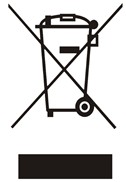 اإللكترونية )WEEE( عدم التخلص من الغطاء القديم لل ُم ِعَّدة اإللكترونية في مكب النفاياتغير ال ُمصنفة التابع للبلدية. ينبغي تجميع الماكينات القديمة بشكل منفصل من أجل ضبطعملية استعادة المواد المستخدمة في تصنيع اآللة وإعادة تصنيعها وتقليل تأثيرها على صحةاإلنسان والبيئة.تشير عالمة )X( الموجودة على صورة سلة النفايات المتحركة والملصقة على المنتج إلى أنه عند التخلصمن المنتج ينبغي التخلص منه في مكان منفصل. يتعين على المستهلكين التواصل مع السلطات المحلية أو بائع التجزئة للحصول على المزيد من المعلوماتبشأن الطريقة الصحيحة والسليمة للتخلص من الماكينات القديمة.                                          االمتثال                                       األوروبي:  UE/35/2014  (منخفضة  الجهد)اآللة  مع  اشت ارطات  توجيهات  االتحادتتوافق  هذه(الحد من استخدام مواد معينة في المعدات(التوافق الكهرومغنطيسي) UE/65/2011UE/30/2014اإللكترونية.)يتوافق الجهاز مع المتطلبات األساسية المدرجة أدناه، بشرط أن يتم تثبيت الجهاز وصيانته واستخدامه وفًقاللوائح والمعايير المعمول بها في المغرب وتعليمات استخدام المنتج:- ق ارر لوزير الصناعة والتجارة واالستثمار واالقتصاد الرقمي رقم 2573.14 صادر في 29 من رمضان1436 16( يوليو )2015 يتعلق باألجهزة الكهربائية المعدة لالستخدام في توت ارت معينة.29 من رمضانصادر فيواالستثمار واالقتصاد الرقمي رقم 2574.14- ق ارر لوزير الصناعة والتجارة1436 16( يوليو )2015 يتعلق بالتوافق الكهرومغناطيسي للتجهي ازت.كما يمكنك الحصول على نسخة من الدليل اإلرشادي لتعليمات التشغيل من على الموقع اإللكتروني:www.iwaco.ma                                       الجهاز وصف                                   .A  عقاف للتثبيت في حزام أو حائط.B إضاءة ليلية.C مؤشر ضوئي .D  زر التشغيل / اإليقاف.E زر + لرفع مستوى الصوت .F زر - لخفض مستوى الصوت .G كابل شحن USB قطعتين .H مسامير غطاء حجرة البطارية .I غطاء حجرة البطارية.J  منفذ إدخال شحن Micro-USB                            .األولى للمرة اآللة استخدام قبل                         .1 أ ِّزل جميع مواد التغليف وتحقق من أن الجهاز في حالة جيدة..2  ن   ظف سطح الجهاز بقطعة قماش مبللة. ال تغمر أب ًدا جسم الجهاز وكابل شحن USB في الماء أو أيسائل آخر.تشغيل الجهاز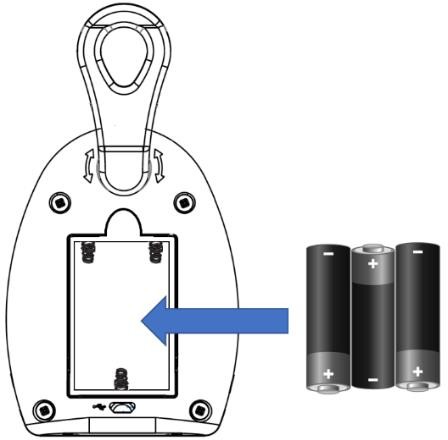 يمكن استخدام هذا الجهاز مع بطاريات قلوية 1.5 (AAA) LR03 فولت (غير مرفقة) أو مع بطاريات Ni-MH بقوة 800 مللي أمبير في الساعة1.2 (AAA) LR03 فولت قابلة إلعادة الشحن (غير مرفقة.) إلدخال البطاريات أو إزالتها من الجهاز، استخدم مفك براغي متقاطع وفك المسمار الموجود في غطاء حجرة البطارية الموجود في الجزء الخلفي من)-/+(،  ثم  اربط  مسمارالقطبينالجهاز.  أدخل  البطاريات  مع  مراعاةالغطاء مرة أخرى في الجزء الخلفي من الجهاز.استخدام الجهاز عن طريق البطاريات القابلة إ لعادة الشحن هام: تأكد من أن البطاريات القابلة إلعادة الشحن مشحونة بالكامل قبل إدخالها في حجرات البطارية فيكال الوحدتين (جهاز االستقبال وجهاز اإلرسال.)تركيب وحدة األطفال (اإلرسال)ضع وحدة األطفال على سطح مستو وثابت وجاف على مسافة تتراوح بين متر واحد و3 أمتار من الطفل.يمكنك أيضا تعليقه                                      الجهاز استخدام                                  تشغيل الوحداتمالحظة: وحدة اآلباء (جهاز االستقبال) هي الوحيدة التي تحتوي على أزرار التحكم في مستوى الصوت.فقط وحدة األطفال (جهاز اإلرسال) لها وظيفة اإلضاءة الليلية.)مؤشر ضوئي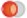 وامض باللون األخضرنقل الصوت لون برتقالي على وحدة اآلباء                                      فقط تم تفعيل الوضع الليلي وامض باللون األحمرانخفاض  مستوى  البطارية، ُيصدر  الجهاز  صوتًا  تنبيه ًياكل 30 ثانية وامض     باللون     األحمرواألخضر كلتا الوحدتين خارج النطاق ويصدر    الجهاز    إنذاراتصوتية ثابتةزر التشغيل / اإليقاف.1 اضغط لفترة طويلة لتشغيل الجهاز أو إيقافتشغيله. .2 ثالث ضغطات سريعة على وحدة األطفال لتشغيلأو إطفاء اإلضاءة الليلية. .3 ثالث ضغطات سريعة على وحدة اآلباء لتفعيلالوضع الليلي.إق ارن الوحدتينيتم إقران الوحدتين افتراض ًيا. ال تحتاج إلى إقران الوحدتين. في حالة عدم اتصال الوحدتين يرجى المتابعةعلى النحو التالي:* إيقاف كلتا الوحدتين بالضغط على أزرار التشغيل / اإليقاف؛* ثم اضغط في الوقت نفسه على أزرار التشغيل / اإليقاف في كال الوحدتين لمدة 10 ثوان.                                    والصيانة التنظيف                                 دا جسم الجهاز وكابل شحن USB في الماء أو أي سائلن   ظف سطح الجهاز بقطعة قماش مبللة. ال تغمر أبآخر.                                      األعطال إصالح                                  الحلول* ضع الجهاز للشحن.* أدخل بطاريات جديدة في كل وحدة.* تغيير البطاريات القديمة التي تستخدم لمرة واحدة لبطاريات جديدة. أو أعد شحن البطارياتالقابلة إلعادة الشحن بكابل .USB* التقريب بين الوحدتين.* رفع مستوى الصوت.* التقريب بين الوحدتين. * تغيير البطاريات القديمة التي تستخدم لمرة واحدة لبطاريات جديدة. أو أعد شحن البطارياتالقابلة إلعادة الشحن بكابل .USB* قم بتغيير موقع الوحدات. إذا استمرت المشكلة،أعد إقران الوحدتين.األسباب* الجهاز غير مشحون. * ال توجد بطاريات فيالوحدات.* البطاريات مستنفدة. *    كال    الوحدتين    خارج               النطاق. *   ضبط   مستوى   الصوتمنخفض ج ًدا. *    كال    الوحدتين    خارجالنطاق.* البطاريات مستنفدة.*  تم  وضع  الوحدات  بجانبأجهزة كهربائية أخرى.العيوبالجهاز ال يعمل.ال يوجد صوت فيجهاز االستقبال.تنبيه مسموع نشطبشكل دائم.انقطع االتصال.                                     التقنية المعلومات                                 0.55 أمبيرBM095 فولت                   النوع الجهد المقدر في حالة التشغيل ببطاريات قابلة إلعادة الشحن6 بطاريات قلوية 1.5 فولت LR03 AAA يمكن التخلص منها (غيرمرفقة) أو 6 بطاريات قابلة إلعادة الشحن 1.2 فولت Ni- LR03 AAA800 MH مللي أمبير في الساعة (غير مرفقة)300 متر قابل للضبطوضع   التشغيل   عن   طريقالبطارياتالمدى مستوى الصوت                                           الضمان                                      ال يشمل ضمان المنتج جميع حاالت االستخدام التي ال تتوافق مع هذا المنتج مثل:- حاالت التركيب التي تخالف األحكام القانونية والتشريعية (غياب التوصيل األرضي أو تحريك اآللة أثناءاالستخدام مما يؤدي إلى قطع كابل التوصيل بالكهرباء، أو قطع أنبوب توريد المياه أو تصريفها أو تعرضها للظواهر الخارجية مثل البرق أو الفيضانات. وبصورة عامة، عدم تقُّيد المستخدم النهائي والمثبت أو بائع التجزئةبشروط التجميع واإلعداد التي تنص عليها أدلة استخدام العالمات التجارية)- االستخدام ال ازئد عن الحدود الطبيعية في حاالت االستخدام الصناعي أو التجاري أو المهني.- حاالت االستخدام التي ال تتوافق مع الشروط المنصوص عليها في تعليمات االستخدام- تعريض المنتج للظروف المناخية الخارجية التي تؤثر عليه (المطر، والرطوبة ال ازئدة، والتغُّير غير الطبيعيِ                                                                  )الكهربائي الجهد في- تدهور حالة المنتج نتيجة الصدمات، وحاالت السقوط واإلهمال، وعيوب الصيانة من قبل المستخدم.- تغيير المنتج ومواصفاته التقنية على نحو غير المصرح به.- المشكالت الناتجة أثناء نقل المنتج - الشروخ في المنتجات المكسوة بطبقة من المينا ناتجة عن االختالف في درجات طالء المينا، أو تمُّدد طالءالمينا، وعدم تعديل مستوى ثبات طالء المينا.- كسور القطع البالستيكية أو الزجاجية، واألج ازء المطاطية والزخارف أو الغطاء الخارجي.- أي تدخل مباشر من قبل المستخدم أو أي شركة ليست ُمعتمدة من قبل العالمة التجارية- استخدام قطع غيار خالًفا لقطع الغيار األصلية الموصى بها من قبل العالمة التجارية.وفي النهاية، ُيستثنى ما يلي من الضمان.                                       نناتجة عن حوادث النقل أوالتي تنتج عن فك الغالف والتي تتضمن عيوًبا ظاهرة قد تكو-حاالت األعطالالمناولة.- الزخارف وقطع تزيين الماكينة- اإلكسسوا ارت - حاالت التعطل في اإلكسسوا ارت - المشكالت غير المشار إليها- حاالت التدخل دون تغيير األج ازء:- المنتجات المستعملة أو ال ُمعاد ضبطها- حاالت األعطال المتكررة نتيجة التشخيص الخاطئ.ُمل ًغى في حالة إ ازلة اللوحة المكتوب عليها اسم المنتج أوإ ازلة الرقم المسلسل.ُيعد هذا الضمان